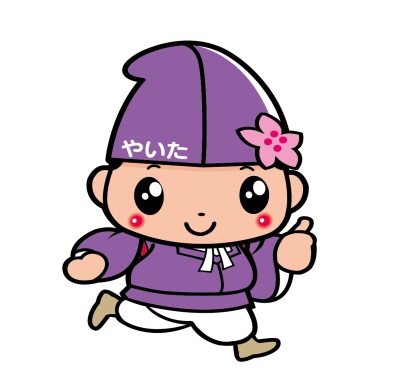 川崎城跡公園再生市民会議では、新規会員を募集しています。私たちと一緒に、川崎城跡公園の美化活動や「あんどんまつり」などイベントの企画運営など、楽しく活動してみませんか？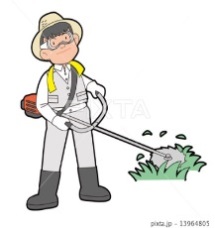 ※好きな時に好きな活動のみ参加でＯＫ！※会費は無料です。※ボランティア保険に加入します。※その他、詳細は直接お問い合わせください。川崎城跡公園再生市民会議入会申込書　　　　　　平成　　年　　月　　日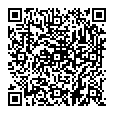 申し込み・お問い合わせ川崎城跡公園再生市民会議事務局（矢板市市街地整備班内）電話　 0287-43-6213　　FAX　0287-43-9790Eﾒｰﾙ　 toshikeikaku@city.yaita.tochigi.jpＨＰ　http://www.city.yaita.tochigi.jp/soshiki/toshikensetu/ kawasakisiminkaigi.html ふりがなお名前性　別性　別男 ・ 女男 ・ 女年　齢歳住　所〒〒電話番号(携帯など)電話番号(携帯など)